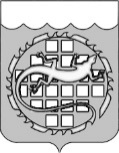 АДМИНИСТРАЦИЯ ОЗЕРСКОГО ГОРОДСКОГО ОКРУГА                                                                                                                                                                                                                                                                                                                                                                                                                                                                                                                                                                                                                                                                                                                                                                                                                                                                                                                                                                                                                                                                                                                                                                                                                                                                                                                                                                                                                                                                                                                                                                                                                                                                                                                                                                                                                                                                                                                                                                                                                                                                                                                                                                                                                                                                                                                                                                                                                                                                                                                                                                                                                                                                                                                                                                                                                                                                                                                                                                                                                                                                                                                                                                                                                                                                                                                                                                                                                                                                                                                                                                                                                                                                                                                                                                                                                                                                                                                                                                                                                                                                                                                                                                                                                                                                                                                                                                                                                                                                                                                                                                                                                                                                                                                                                                                                                                                                                                                                                                                                                                                                                                                                                                                                                                                                                                                                                                                                                                                                                                                                                                                                                                                                                                                                                                                                                                                                                                                     ЧЕЛЯБИНСКОЙ ОБЛАСТИПОСТАНОВЛЕНИЕОб утверждении муниципальной программы «Капитальные вложения по строительству и реконструкции, проведение проектно-изыскательских работ и капитального ремонта объектов жилищно-коммунальной и социальной сферы Озерского городского округа»В соответствии со статьей 179 Бюджетного кодекса Российской Федерации, Федеральным законом от 06.10.2003 № 131-ФЗ «Об общих принципах организации местного самоуправления в Российской Федерации», постановлением администрации Озерского городского округа от __.__.2023 № ____ «О порядке принятия решений о разработке муниципальных программ Озерского городского округа, их формировании и реализации»,п о с т а н о в л я ю:1. Утвердить муниципальную программу «Капитальные вложения по строительству и реконструкции, проведение проектно-изыскательских работ и капитального ремонта объектов жилищно-коммунальной и социальной сферы Озерского городского округа».2.  Признать утратившим силу постановление от 27.10.2021 № 3104 «Об утверждении муниципальной программы «Капитальные вложения по строительству и реконструкции, проведение проектно-изыскательских работ и капитального ремонта объектов жилищно-коммунальной и социальной сферы Озерского городского округа».3. Настоящее постановление вступает в силу с 01.01.2024.4. Опубликовать настоящее постановление в газете «Озерский вестник» разместить на официальном сайте органов местного самоуправления Озерского городского округа Челябинской области. 5. Контроль за выполнением настоящего постановления возложить                           на заместителя главы Озерского городского округа Жмайло А.И.Глава Озерского городского округа                                                        Е.Ю. ЩербаковПеречень мероприятий структурных элементов муниципальной программы«Капитальные вложения по строительству и реконструкции, проведение проектно-изыскательских работ и капитального ремонта объектов жилищно-коммунальной  и социальной сферы Озерского городского округа»				Таблица 2  Ресурсное обеспечение муниципальной программы за счет всех источников финансирования«Капитальные вложения по строительству и реконструкции, проведение проектно-изыскательских работ и капитального ремонта объектов жилищно-коммунальной и социальной сферы Озерского городского округа»I. Содержание проблемы и обоснование необходимостиее решения программными методамиМуниципальная программа «Капитальные вложения по строительству и реконструкции, проведение проектно-изыскательских работ и капитального ремонта объектов жилищно-коммунальной и социальной сферы Озерского городского округа» разработана в соответствии со Стратегией социально-экономического развития Озерского городского округа на период до 2035 года.II. Основные цели и задачи муниципальной программыЦелью муниципальной Программы является повышение качества жизни населения Озерского городского округа за счет обеспечения устойчивого функционирования и развития объектов жилищно-коммунального хозяйства, а также социальной сферы Озерского городского округа. Достижение цели будет осуществляться путем решения следующих задач: организация, проектирование, сопровождение строительства и реконструкция объектов жилищно-коммунальной и социальной сферы;сохранение и развитие кадрового потенциала МКУ «УКС Озерского городского округа»;обеспечение деятельности МКУ «УКС Озерского городского округа» посредством поддержания служебных потребностей его работников.III. Сроки и этапы реализации муниципальной программыРеализация программы рассчитана на 2024 год и на плановый период 2025 и 2026 годов, без выделения этапов реализации.IV. Система мероприятий муниципальной программыПеречень мероприятий, декомпозированных по направлениям и структурным элементам, которые предлагается реализовать для решения задач муниципальной программы, приведены в таблице 1 «Перечень мероприятий структурных элементов муниципальной программы…» и таблице 2 «Ресурсное обеспечение муниципальной программы»V. Ресурсное обеспечение муниципальной программыVI. Организация управления и механизм реализации муниципальной программыТекущее управление реализацией Программы осуществляется ответственным исполнителем – Управлением капитального строительства и благоустройства администрации Озерского городского округа, которое выполняет следующие функции:1) разрабатывает в пределах своих полномочий нормативные правовые акты, необходимые для реализации программы;2) осуществляет планирование и мониторинг реализации мероприятий программы;3) несет ответственность за качество реализации мероприятий Программы, обеспечивает эффективное использование средств, выделяемых на ее реализацию;4) в установленном порядке готовит предложения о внесении изменений в перечни и состав мероприятий, сроки их реализации, объемы бюджетных ассигнований на реализацию мероприятий Программы, в том числе                                     на очередной финансовый год и на плановый период;5) представляет запрашиваемые сведения о ходе реализации Программы;6) проводит оценку эффективности реализации мероприятий Программы;7) осуществляет в установленные сроки ведение отчетности                                                по реализации Программы.Ответственный исполнитель представляет в Управление экономики администрации Озерского городского округа (далее – Управление экономики) отчетность о реализации Программы:по итогам 1 квартала - в срок до 15 апреля отчетного года;по итогам 1 полугодия - в срок до 15 июля отчетного года;по итогам 9 месяцев - в срок до 15 октября отчетного года;по итогам года - в срок до 01 февраля года, следующего за отчетным.Представляемая отчетность содержит:1) отчет (за 1 квартал, 1 полугодие, 9 месяцев или годовой) о реализации Программы, согласованный с Управлением по финансам администрации Озерского городского округа;2) подробную пояснительную записку, содержащую:по итогам реализации Программы за 1 квартал, 1 полугодие, 9 месяцев:анализ исполнения Программы с указанием причин отклонений от плана и анализа факторов, повлиявших на ход реализации Программы;по итогам реализации Программы за год:сведения об основных результатах реализации Программы за отчетный период;сведения о степени соответствия установленных и достигнутых целевых индикаторов и показателях Программы за отчетный год;анализ исполнения Программы с указанием причин отклонений от плана и анализа факторов, повлиявших на ход реализации Программы.Контроль за ходом реализации программы может осуществляться                             в процессе проверок, проводимых контрольно-ревизионным отделом администрации округа.VII. Ожидаемые результаты муниципальной программыРеализация мероприятий Программы позволит осуществить администрации Озерского городского округа полномочия в сфере градостроительной деятельности, предусмотренные Федеральным законом Российской Федерации от 06.10.2003 № 131-ФЗ «Об общих принципах организации местного самоуправления в Российской Федерации» и Градостроительным кодексом Российской Федерации; повысить результативность расходования бюджетных средств на реализацию полномочий Управления капитального строительства и благоустройства в сфере проектирования, сопровождения строительства и реконструкции объектов жилищно-коммунальной и социальной сферы.Сведения о результатах реализации муниципальной программы представлены в таблице 1 «Перечень мероприятий структурных элементов муниципальной программы».VIII. Методика оценки эффективности муниципальной программыОценка эффективности Программы осуществляется в процессе (ежегодно) и по итогам ее реализации. Порядок проведения указанной оценки и ее критерии устанавливаются постановлением администрации округа.Начальник управления капитального строительства и благоустройства администрации Озерского городского округа					                       Н.Г. Белякова№ Утверждена постановлением администрации Озерского городского округа от______________ № ________Муниципальная программа«Капитальные вложения по строительству и реконструкции, проведение проектно-изыскательских работ и капитального ремонта объектов жилищно-коммунальной и социальной сферы Озерского городского округа»г. Озерск, Челябинская область2023 годПаспорт муниципальной программы«Капитальные вложения по строительству и реконструкции, проведение проектно-изыскательских работ и капитального ремонта объектов жилищно-коммунальной и социальной сферы Озерского городского округа» Паспорт муниципальной программы«Капитальные вложения по строительству и реконструкции, проведение проектно-изыскательских работ и капитального ремонта объектов жилищно-коммунальной и социальной сферы Озерского городского округа» Паспорт муниципальной программы«Капитальные вложения по строительству и реконструкции, проведение проектно-изыскательских работ и капитального ремонта объектов жилищно-коммунальной и социальной сферы Озерского городского округа» Паспорт муниципальной программы«Капитальные вложения по строительству и реконструкции, проведение проектно-изыскательских работ и капитального ремонта объектов жилищно-коммунальной и социальной сферы Озерского городского округа» Паспорт муниципальной программы«Капитальные вложения по строительству и реконструкции, проведение проектно-изыскательских работ и капитального ремонта объектов жилищно-коммунальной и социальной сферы Озерского городского округа» Паспорт муниципальной программы«Капитальные вложения по строительству и реконструкции, проведение проектно-изыскательских работ и капитального ремонта объектов жилищно-коммунальной и социальной сферы Озерского городского округа» Цель (цели) муниципальной программы Повышение качества жизни населения Озерского городского округа за счет обеспечения устойчивого функционирования и развития объектов жилищно-коммунального хозяйства, а также социальной сферы Озерского городского округаПовышение качества жизни населения Озерского городского округа за счет обеспечения устойчивого функционирования и развития объектов жилищно-коммунального хозяйства, а также социальной сферы Озерского городского округаПовышение качества жизни населения Озерского городского округа за счет обеспечения устойчивого функционирования и развития объектов жилищно-коммунального хозяйства, а также социальной сферы Озерского городского округаПовышение качества жизни населения Озерского городского округа за счет обеспечения устойчивого функционирования и развития объектов жилищно-коммунального хозяйства, а также социальной сферы Озерского городского округаПовышение качества жизни населения Озерского городского округа за счет обеспечения устойчивого функционирования и развития объектов жилищно-коммунального хозяйства, а также социальной сферы Озерского городского округаСроки и этапы и реализации муниципальной программы Программа рассчитана на период с 2024 по 2026 годы, без выделения этапов реализации Программа рассчитана на период с 2024 по 2026 годы, без выделения этапов реализации Программа рассчитана на период с 2024 по 2026 годы, без выделения этапов реализации Программа рассчитана на период с 2024 по 2026 годы, без выделения этапов реализации Программа рассчитана на период с 2024 по 2026 годы, без выделения этапов реализации Ответственный исполнитель муниципальной программы Управление капитального строительства и благоустройства администрации Озерского городского округа Управление капитального строительства и благоустройства администрации Озерского городского округа Управление капитального строительства и благоустройства администрации Озерского городского округа Управление капитального строительства и благоустройства администрации Озерского городского округа Управление капитального строительства и благоустройства администрации Озерского городского округа Целевые показатели муниципальной программы Наименование показателя,ед. изм.Базовое значение показателя2024 год2025 год2026 годЦелевые показатели муниципальной программы 1. Объем выполненных работ, %1111Целевые показатели муниципальной программы 2. Площадь отремонтированной кровли кв.м.314314--Целевые показатели муниципальной программы 3. Доля работников, получивших заработную плату и прочие выплаты, связанные с оплатой труда, в соответствии с действующим законодательством от общего числа работников МКУ «УКС Озерского городского округа», %100100100100Целевые показатели муниципальной программы 4. Доля работников, обеспеченных надлежащими материально-техническими средствами, от общего числа работников МКУ «УКС Озерского городского округа», %100100100100Целевые показатели муниципальной программы 5. Обеспеченность работников справочно-правовыми системами, программными продуктами от числа подлежащих обеспечению, %100100100100Перечень структурных элементов муниципальной программыНаименование структурного элементаЗадачаПоказателиСрок реализацииОтветственныйПеречень структурных элементов муниципальной программыРазвитие жилищно-коммунальной и социальной инфраструктуры в части организации, сопровождения проектирования строительства, реконструкции и капитального ремонта объектов капитального строительстваОрганизация, проектирование, сопровождение строительства и реконструкция объектов жилищно-коммунальной и социальной сферы Объем выполненных работ, %Площадь отремонтированной кровли, кв.м.2024-2026Управление капитального строительства и благоустройстваПеречень структурных элементов муниципальной программы2. Осуществление текущей деятельности МКУ «УКС Озерского городского округа» 1. Сохранение и развитие кадрового потенциала МКУ «УКС Озерского городского округа».2. Обеспечение деятельности МКУ «УКС Озерского городского округа» посредством поддержания служебных потребностей его работников1. Доля работников, получивших заработную плату и прочие выплаты, связанные с оплатой труда, в соответствии с действующим законодательством от общего числа работников МКУ «УКС Озерского городского округа», %;2. Доля работников, обеспеченных надлежащими материально-техническими средствами, от общего числа работников МКУ «УКС Озерского городского округа», %; 3. Обеспеченность работников справочно-правовыми системами, программными продуктами от числа подлежащих обеспечению, %2024 – 2026 Управление капитального строительства и благоустройстваОбъем и источники финансирования муниципальной программыИсточникиВсего,тыс. рублей2024 год,тыс. рублей2025 год,тыс. рублей2026 год,тыс. рублейОбъем и источники финансирования муниципальной программыФедеральный бюджет----Объем и источники финансирования муниципальной программыОбластной бюджет126 199,80086 000,00020 099,90020 099,900Объем и источники финансирования муниципальной программыБюджет округа75 655,50529 386,15923 071,97323 197,373Объем и источники финансирования муниципальной программыИные источники--Объем и источники финансирования муниципальной программыВсего по источникам201 855,305115 386,15943 171,87343 297,273Структура муниципальной программы«Капитальные вложения по строительству и реконструкции, проведение проектно-изыскательских работ и капитального ремонта объектов жилищно-коммунальной и социальной сферы Озерского городского округа»№ п/пЗадачи структурного элементаСрок реализации структурного элементаИсполнитель1234Проектная частьПроектная частьПроектная частьПроектная часть1.Развитие жилищно-коммунальной и социальной инфраструктуры в части организации, сопровождения проектирования строительства, реконструкции и капитального ремонта объектов капитального строительстваРазвитие жилищно-коммунальной и социальной инфраструктуры в части организации, сопровождения проектирования строительства, реконструкции и капитального ремонта объектов капитального строительстваРазвитие жилищно-коммунальной и социальной инфраструктуры в части организации, сопровождения проектирования строительства, реконструкции и капитального ремонта объектов капитального строительстваОрганизация, проектирование, сопровождение строительства и реконструкция объектов жилищно-коммунальной и социальной сферы2024 – 2026 годыУправление капитального строительства и благоустройстваПроцессная частьПроцессная частьПроцессная частьПроцессная часть2.Осуществление текущей деятельности МКУ «УКС Озерского городского округа» Осуществление текущей деятельности МКУ «УКС Озерского городского округа» Осуществление текущей деятельности МКУ «УКС Озерского городского округа» Сохранение и развитие кадрового потенциала МКУ «УКС Озерского городского округа»;Обеспечение деятельности МКУ «УКС Озерского городского округа» посредством поддержания служебных потребностей его работников2024 – 2026 годыУправление капитального строительства и благоустройстваПаспорт структурного элемента (проекта)Развитие жилищно-коммунальной и социальной инфраструктуры в части организации, сопровождения проектирования строительства, реконструкции и капитального ремонта объектов капитального строительства «Капитальные вложения по строительству и реконструкции, проведение проектно-изыскательских работ и капитального ремонта объектов жилищно-коммунальной  и социальной сферы Озерского городского округа»наименование муниципальной программыПаспорт структурного элемента (проекта)Развитие жилищно-коммунальной и социальной инфраструктуры в части организации, сопровождения проектирования строительства, реконструкции и капитального ремонта объектов капитального строительства «Капитальные вложения по строительству и реконструкции, проведение проектно-изыскательских работ и капитального ремонта объектов жилищно-коммунальной  и социальной сферы Озерского городского округа»наименование муниципальной программыПаспорт структурного элемента (проекта)Развитие жилищно-коммунальной и социальной инфраструктуры в части организации, сопровождения проектирования строительства, реконструкции и капитального ремонта объектов капитального строительства «Капитальные вложения по строительству и реконструкции, проведение проектно-изыскательских работ и капитального ремонта объектов жилищно-коммунальной  и социальной сферы Озерского городского округа»наименование муниципальной программыПаспорт структурного элемента (проекта)Развитие жилищно-коммунальной и социальной инфраструктуры в части организации, сопровождения проектирования строительства, реконструкции и капитального ремонта объектов капитального строительства «Капитальные вложения по строительству и реконструкции, проведение проектно-изыскательских работ и капитального ремонта объектов жилищно-коммунальной  и социальной сферы Озерского городского округа»наименование муниципальной программыПаспорт структурного элемента (проекта)Развитие жилищно-коммунальной и социальной инфраструктуры в части организации, сопровождения проектирования строительства, реконструкции и капитального ремонта объектов капитального строительства «Капитальные вложения по строительству и реконструкции, проведение проектно-изыскательских работ и капитального ремонта объектов жилищно-коммунальной  и социальной сферы Озерского городского округа»наименование муниципальной программыПаспорт структурного элемента (проекта)Развитие жилищно-коммунальной и социальной инфраструктуры в части организации, сопровождения проектирования строительства, реконструкции и капитального ремонта объектов капитального строительства «Капитальные вложения по строительству и реконструкции, проведение проектно-изыскательских работ и капитального ремонта объектов жилищно-коммунальной  и социальной сферы Озерского городского округа»наименование муниципальной программыНаименование нацпроектаотсутствуетотсутствуетотсутствуетотсутствуетотсутствуетСвязь с государственной программой Челябинской области отсутствуетотсутствуетотсутствуетотсутствуетотсутствуетЗадачи структурного элементаОрганизация, проектирование, сопровождение строительства, реконструкция объектов жилищно-коммунальной и социальной сферыОрганизация, проектирование, сопровождение строительства, реконструкция объектов жилищно-коммунальной и социальной сферыОрганизация, проектирование, сопровождение строительства, реконструкция объектов жилищно-коммунальной и социальной сферыОрганизация, проектирование, сопровождение строительства, реконструкция объектов жилищно-коммунальной и социальной сферыОрганизация, проектирование, сопровождение строительства, реконструкция объектов жилищно-коммунальной и социальной сферыСрок реализации структурного элемента2024-20262024-20262024-20262024-20262024-2026Исполнитель муниципальной программы Управление капитального строительства и благоустройства администрации Озерского городского округа Управление капитального строительства и благоустройства администрации Озерского городского округа Управление капитального строительства и благоустройства администрации Озерского городского округа Управление капитального строительства и благоустройства администрации Озерского городского округа Управление капитального строительства и благоустройства администрации Озерского городского округа Целевые показатели муниципальной программы Наименование показателя, ед. изм.Базовое значение показателя2024 год2025 год2026 годЦелевые показатели муниципальной программы 1. Объем выполненных работ, %1001001001002. Площадь отремонтированной кровли, кв.м.31431400Объем и источники финансирования муниципальной программыИсточникиВсего,тыс. рублей2024 год,тыс. рублей2025 год,тыс. рублей2026 год,тыс. рублейОбъем и источники финансирования муниципальной программыФедеральный бюджет----Объем и источники финансирования муниципальной программыОбластной бюджет126 199,80086 000,00020 099,90020 099,900Объем и источники финансирования муниципальной программыБюджет округа9 616,7537 500,9751 057,8891 057,889Объем и источники финансирования муниципальной программыИные источники----Объем и источники финансирования муниципальной программыВсего по источникам135 816,55393 500,97521 157,78921 157,789Паспорт структурного элемента (комплекс процессных мероприятий)Осуществление текущей деятельности Управления капитального строительства Озерского городского округа наименование комплекса процессных мероприятий«Капитальные вложения по строительству и реконструкции, проведение проектно-изыскательских работ и капитального ремонта объектов жилищно-коммунальной  и социальной сферы Озерского городского округа»наименование муниципальной программы Паспорт структурного элемента (комплекс процессных мероприятий)Осуществление текущей деятельности Управления капитального строительства Озерского городского округа наименование комплекса процессных мероприятий«Капитальные вложения по строительству и реконструкции, проведение проектно-изыскательских работ и капитального ремонта объектов жилищно-коммунальной  и социальной сферы Озерского городского округа»наименование муниципальной программы Паспорт структурного элемента (комплекс процессных мероприятий)Осуществление текущей деятельности Управления капитального строительства Озерского городского округа наименование комплекса процессных мероприятий«Капитальные вложения по строительству и реконструкции, проведение проектно-изыскательских работ и капитального ремонта объектов жилищно-коммунальной  и социальной сферы Озерского городского округа»наименование муниципальной программы Паспорт структурного элемента (комплекс процессных мероприятий)Осуществление текущей деятельности Управления капитального строительства Озерского городского округа наименование комплекса процессных мероприятий«Капитальные вложения по строительству и реконструкции, проведение проектно-изыскательских работ и капитального ремонта объектов жилищно-коммунальной  и социальной сферы Озерского городского округа»наименование муниципальной программы Паспорт структурного элемента (комплекс процессных мероприятий)Осуществление текущей деятельности Управления капитального строительства Озерского городского округа наименование комплекса процессных мероприятий«Капитальные вложения по строительству и реконструкции, проведение проектно-изыскательских работ и капитального ремонта объектов жилищно-коммунальной  и социальной сферы Озерского городского округа»наименование муниципальной программы Паспорт структурного элемента (комплекс процессных мероприятий)Осуществление текущей деятельности Управления капитального строительства Озерского городского округа наименование комплекса процессных мероприятий«Капитальные вложения по строительству и реконструкции, проведение проектно-изыскательских работ и капитального ремонта объектов жилищно-коммунальной  и социальной сферы Озерского городского округа»наименование муниципальной программы Задачи структурного элементасохранение и развитие кадрового потенциала МКУ «УКС Озерского городского округа» обеспечение деятельности МКУ «УКС Озерского городского округа» посредством поддержания служебных потребностей его работников.сохранение и развитие кадрового потенциала МКУ «УКС Озерского городского округа» обеспечение деятельности МКУ «УКС Озерского городского округа» посредством поддержания служебных потребностей его работников.сохранение и развитие кадрового потенциала МКУ «УКС Озерского городского округа» обеспечение деятельности МКУ «УКС Озерского городского округа» посредством поддержания служебных потребностей его работников.сохранение и развитие кадрового потенциала МКУ «УКС Озерского городского округа» обеспечение деятельности МКУ «УКС Озерского городского округа» посредством поддержания служебных потребностей его работников.сохранение и развитие кадрового потенциала МКУ «УКС Озерского городского округа» обеспечение деятельности МКУ «УКС Озерского городского округа» посредством поддержания служебных потребностей его работников.Срок реализации структурного элемента2024-2026 годы2024-2026 годы2024-2026 годы2024-2026 годы2024-2026 годыИсполнитель муниципальной программы Управление капитального строительства и благоустройства администрации Озерского городского округа Управление капитального строительства и благоустройства администрации Озерского городского округа Управление капитального строительства и благоустройства администрации Озерского городского округа Управление капитального строительства и благоустройства администрации Озерского городского округа Управление капитального строительства и благоустройства администрации Озерского городского округа Целевые показатели муниципальной программы Наименование показателя,ед. изм.Базовое значение показателя2024 год2025 год2026 годЦелевые показатели муниципальной программы 1. Доля работников, получивших заработную плату и прочие выплаты, связанные с оплатой труда, в соответствии с действующим законодательством от общего числа работников МКУ «УКС Озерского городского округа», %100100100100Целевые показатели муниципальной программы 2. Доля работников, обеспеченных надлежащими материально-техническими средствами, от общего числа работников МКУ «УКС Озерского городского округа», %100100100100Целевые показатели муниципальной программы 3. Обеспеченность работников справочно-правовыми системами, программными продуктами от числа подлежащих обеспечению, %100100100100Объем и источники финансирования муниципальной программыИсточникиВсего,тыс. рублей2024 год,тыс. рублей2025 год,тыс. рублей2026 год,тыс. рублейОбъем и источники финансирования муниципальной программыФедеральный бюджет----Объем и источники финансирования муниципальной программыОбластной бюджет----Объем и источники финансирования муниципальной программыБюджет округа66 038,75221 885,18422 014,08422 139,484Объем и источники финансирования муниципальной программыИные источники----Объем и источники финансирования муниципальной программыВсего по источникам66 038,75221 885,18422 014,08422 139,484№Наименование направления, структурного элемента, мероприятияПоказателиЕд. измеренияЗначения показателейЗначения показателейЗначения показателей№Наименование направления, структурного элемента, мероприятияПоказателиЕд. измерения2024 год2025 год2026 год1Структурный элемент 1. «Развитие жилищно-коммунальной и социальной инфраструктуры в части организации, сопровождения проектирования строительства, реконструкции и капитального ремонта объектов капитального строительства»Структурный элемент 1. «Развитие жилищно-коммунальной и социальной инфраструктуры в части организации, сопровождения проектирования строительства, реконструкции и капитального ремонта объектов капитального строительства»Структурный элемент 1. «Развитие жилищно-коммунальной и социальной инфраструктуры в части организации, сопровождения проектирования строительства, реконструкции и капитального ремонта объектов капитального строительства»Структурный элемент 1. «Развитие жилищно-коммунальной и социальной инфраструктуры в части организации, сопровождения проектирования строительства, реконструкции и капитального ремонта объектов капитального строительства»Структурный элемент 1. «Развитие жилищно-коммунальной и социальной инфраструктуры в части организации, сопровождения проектирования строительства, реконструкции и капитального ремонта объектов капитального строительства»Структурный элемент 1. «Развитие жилищно-коммунальной и социальной инфраструктуры в части организации, сопровождения проектирования строительства, реконструкции и капитального ремонта объектов капитального строительства»1.1Капитальный ремонт газовой котельнойОбъем выполненных работпроцент1001001001.2Ремонт кровли здания по ул. Кыштымская, 52Площадь отремонтированной кровликв.м.314002Структурный элемент 2. «Осуществление текущей деятельности МКУ «УКС Озерского городского округа»Структурный элемент 2. «Осуществление текущей деятельности МКУ «УКС Озерского городского округа»Структурный элемент 2. «Осуществление текущей деятельности МКУ «УКС Озерского городского округа»Структурный элемент 2. «Осуществление текущей деятельности МКУ «УКС Озерского городского округа»Структурный элемент 2. «Осуществление текущей деятельности МКУ «УКС Озерского городского округа»Структурный элемент 2. «Осуществление текущей деятельности МКУ «УКС Озерского городского округа»2.1Финансовое обеспечение текущей деятельности МКУ «УКС Озерского городского округа» доля работников, получивших заработную плату и прочие выплаты, связанные с оплатой труда, в соответствии с действующим законодательством от общего числа работников МКУ «УКС Озерского городского округа», %1001001001002.1Финансовое обеспечение текущей деятельности МКУ «УКС Озерского городского округа» доля работников, обеспеченных надлежащими материально-техническими средствами, от общего числа работников МКУ «УКС Озерского городского округа», %1001001001002.1Финансовое обеспечение текущей деятельности МКУ «УКС Озерского городского округа» обеспеченность работников справочно-правовыми системами, программными продуктами от числа подлежащих обеспечению, %100100100100№Наименование программы, направления, структурного элемента, мероприятияОтветствен-ный исполнитель, исполнителиИсточник и объем бюджетных ассигнований, тыс. рублейИсточник и объем бюджетных ассигнований, тыс. рублейИсточник и объем бюджетных ассигнований, тыс. рублейИсточник и объем бюджетных ассигнований, тыс. рублейИсточник и объем бюджетных ассигнований, тыс. рублейИсточник и объем бюджетных ассигнований, тыс. рублейИсточник и объем бюджетных ассигнований, тыс. рублейИсточник и объем бюджетных ассигнований, тыс. рублейИсточник и объем бюджетных ассигнований, тыс. рублейИсточник и объем бюджетных ассигнований, тыс. рублейИсточник и объем бюджетных ассигнований, тыс. рублейИсточник и объем бюджетных ассигнований, тыс. рублейИсточник и объем бюджетных ассигнований, тыс. рублейИсточник и объем бюджетных ассигнований, тыс. рублейИсточник и объем бюджетных ассигнований, тыс. рублейИсточник и объем бюджетных ассигнований, тыс. рублейИсточник и объем бюджетных ассигнований, тыс. рублейИсточник и объем бюджетных ассигнований, тыс. рублейИсточник и объем бюджетных ассигнований, тыс. рублейОбщий объем финансированияОбщий объем финансированияОбщий объем финансированияОбщий объем финансированияФедеральный бюджетФедеральный бюджетФедеральный бюджетФедеральный бюджетОбластной бюджетОбластной бюджетОбластной бюджетОбластной бюджетМестный бюджетМестный бюджетМестный бюджетМестный бюджетИные источникиИные источникиИные источникиВсего1-й год реализации2-й год реализации3-й год реализацииВсего1-й год реализации2-й год реализации3-й год реализацииВсего1-й год реализации2-й год реализации3-й год реализацииВсего1-й год реализации2-й год реализации3-й год реализацииВсего1-й год реализации2-й год реализации1.Структурный элемент 1. «Развитие жилищно-коммунальной и социальной инфраструктуры в части организации, сопровождения проектирования строительства, реконструкции и капитального ремонта объектов капитального строительства»Управление капитального строительства и благоустройства135 816,55393 500,97521 157,78921 157,7890000126 199,80086 000,00020 099,90020 099,9009 616,7537 500,9751 057,8891 057,8890001.1Капитальный ремонт газовой котельнойУправление капитального строительства и благоустройства132 841,89490 526,31621 157,78921 157,7890000126 199,80086 000,00020 099,90020 099,9006 642,0944 526,3161 057,8891 057,8890001.2Ремонт кровли здания по ул. Кыштымская, 522 974,6592 974,65900000000002 974,6592 974,659000002Структурный элемент 2.«Осуществление текущей деятельности МКУ «УКС Озерского городского округа»»66 038,75221 885,18422 014,08422 139,4840000000066 038,75221 885,18422 014,08422 139,4840002.1Финансовое обеспечение текущей деятельности МКУ «УКС Озерского городского округа»66 038,75221 885,18422 014,08422 139,4840000000066 038,75221 885,18422 014,08422 139,484000ИТОГО, в т.ч.201 855,305201 855,305201 855,305201 855,3050000126 199,800126 199,800126 199,800126 199,80075 655,50575 655,50575 655,50575 655,5050001-й год реализации115 386,159115 386,159115 386,159115 386,159000086 000,00086 000,00086 000,00086 000,00029 386,15929 386,15929 386,15929 386,1590002-й год реализации43 171,87343 171,87343 171,87343 171,873000020 099,90020 099,90020 099,90020 099,90023 071,97323 071,97323 071,97323 071,9730003-й год реализации43 297,27343 297,27343 297,27343 297,273000020 099,90020 099,90020 099,90020 099,90023 197,37323 197,37323 197,37323 197,373000Объем и источники финансирования муниципальной программыИсточникиВсего(тыс. руб.)1-й год реализации2-й год реализации3-й год реализацииОбъем и источники финансирования муниципальной программыФедеральный бюджет0,0000,0000,0000,000Объем и источники финансирования муниципальной программыОбластной бюджет126 199,80086 000,00020 099,90020 099,900Объем и источники финансирования муниципальной программыБюджет округа75 655,50529 386,15923 197,97323 071,373Объем и источники финансирования муниципальной программыИные источники0,0000,0000,0000,000Объем и источники финансирования муниципальной программыВсего по источникам201 855,305115 386,15943 297,87343 171,273